510120Abnehmbare Seifenablage für Brausestangen Ø 25 und Ø 32Art. 510120 AusschreibungstextAbnehmbare Seifenablage transparent. 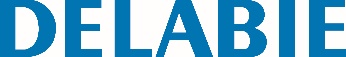 Schale geeignet für Duschgel oder Seife. Für Brausestangen Ø 25 und Ø 32.